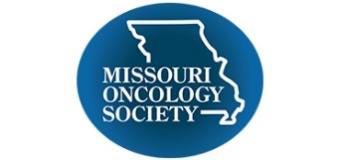 [INSERT YOUR COMPANY’S NAME HERE]Dear  The Missouri Oncology Society (MOS) Board of Directors invites [INSERT YOUR COMPANY’S NAME HERE] to attend and display at our MOS 2022 Annual Conference on September 28, 2022 at the Hilton St. Louis Frontenac in Missouri.The $2,500 registration fee includes:⊳ draped display table, no electricity   ⊳ up to two (2) registrants, who may attend all open programming   ⊳ exhibiting company recognized in the conference program   ⊳ select your table from unassigned display tablesWe anticipate 100 attendees to include physicians, physician assistants, nurse practitioners, pharmacists, and registered nurses.MOS is a 501(c)6, not for profit. The society’s tax identification number is 45-0499361. Please make your check payable to:Missouri Oncology Society1801 Research Boulevard, Suite 400Rockville, MD 20850We ask that you direct questions to Lea Njosa at CorporateRelations@accc-cancer.org or by phone at 301.984.9496, ext. 225.We appreciate your support and thank you in advance for your participation.Best Regards,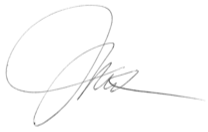 Joseph J. Muscato, MD, FACP PresidentMissouri Oncology Society